RegeringenFinansdepartementetMed överlämnande av finansutskottets betänkande 2016/17:FiU3 Utgiftsområde 25 Allmänna bidrag till kommuner får jag anmäla att riksdagen denna dag bifallit utskottets förslag till riksdagsbeslut.Stockholm den 15 december 2016Riksdagsskrivelse2016/17:117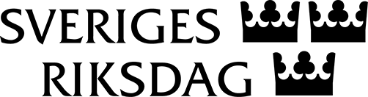 Urban AhlinClaes Mårtensson